Supplementary Fig. 1. The inhibitory effect of huaier extract on AR-negative PCa cells. PC3 (A) and DU145 (B) cells viability were measured by cell counting kit8 assays after treatment of huaier extract with different concentrations for 24, 48, 72hours.Supplementary Fig. 2. Overexpression of AR/AR-V7 in PCa cells. The mRNA levelsof AR/AR-V7 were measured by qPCR in 22Rv1 (A) and LNCaP (B) cells transfectedwith AR-FL or AR-V7 cDNAs plasmid.Supplementary Fig. 1.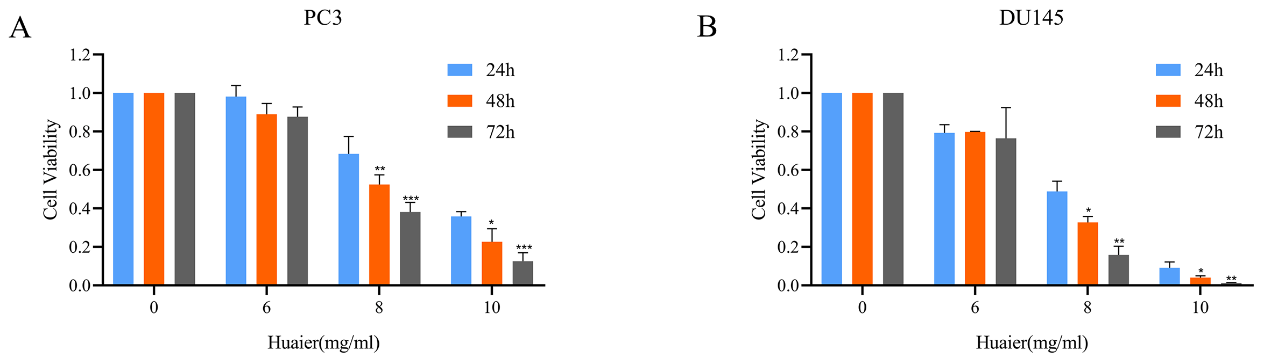 Supplementary Fig. 2.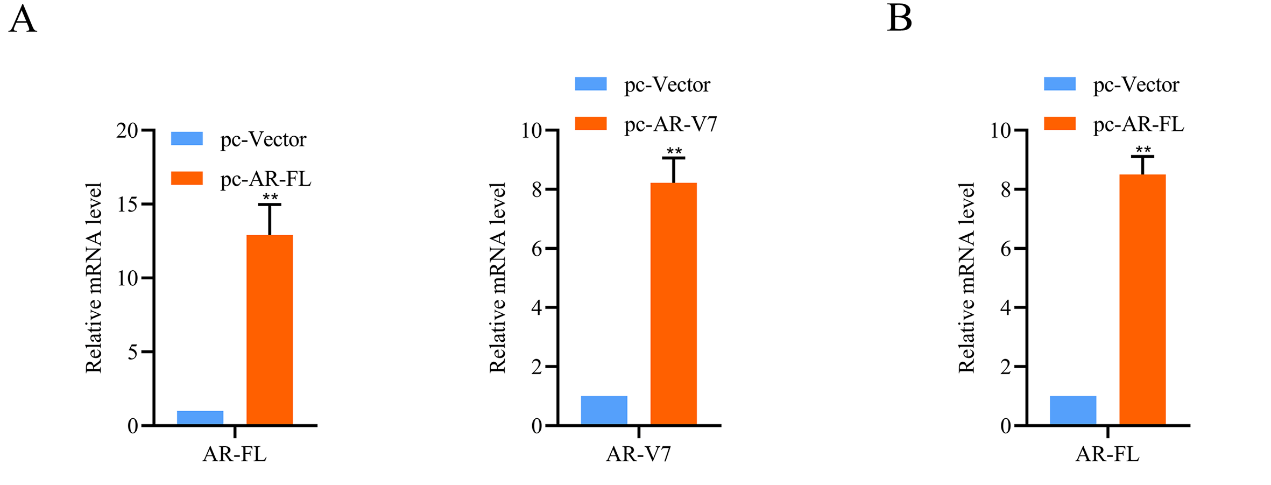 